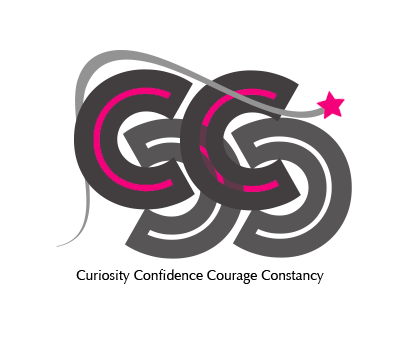 SINGLE CENTRAL RECORD STATEMENTIt is a statutory requirement specified by the Department for Education (DfE) that all schools maintain a live document called the Single Central Record (SCR).   All schools within The Four Cs MAT use a standard SCR template.The School Inspection Handbook (November 2019) expects all schools to maintain a Single Central Record detailing checks and vetting carried out on all staff working with students.  ‘All staff’ includes teachers, support staff, Trustees, Governors, supply staff, agency staff, peris and volunteers.  Staff on site employed by external agencies are recorded on the SCR if working with students.Only HR staff enter and collect the required information during the recruitment process.  All details are kept securely in line with the The Data Protection Act 2018 (GDPR) and information will not be disclosed to external parties unless legally bound to or until consent has been provided.Data held on the SCR are:Category Information Included Identity for StaffName and addressDate address and photo evidence seenJob role (Teacher/Support/Trustee/Governor/Volunteer/External)Job titleDate of birth Start date and leave date DBS evidence used eg Passport, driving licence, date seen, processed by whom and position in College Identity for StaffIdentity checks for Agency Staff Written confirmation of completed check received from the agencyDate received and seen by whomIdentity for StaffIdentity checks for ContractorsName of contractorIdentity of individual confirmed on arrival dateIdentity check completed and checked by whomProfessional QualificationsTeacher Reference Number via QTS CertificateDate evidence seen and by whom Qualifications legally required for the job to be undertakenProhibition Check Prohibition Check is completed for all Teaching Staff to ensure they have not been prohibited from teaching (DfE website). European Economic Area Authority (EEA) SanctionsWhen the EEA authority imposes a restriction on a person’s ability to work as a teacher, this information is shared via the National College for Teaching and Learning via the DfE website.Section 128 Check Academies are required to check if any budget holders are barred from taking part in the management of an academy.  This is checked by referring to the Section 128 list on line.Barred List CheckBarred List Check completedDate completed Enhanced Disclosure and Barring Service (DBS) Enhanced DBS check completedDate of check and by whomDisclosure number recordedEnhanced Disclosure and Barring Service (DBS) DBS and Barred List check for Agency staff and contractorsWritten confirmation received from agency of:Enhanced DBS Barred List CheckCertificate number Date of check Keeping Children Safe in Education (KCSIE)This confirms that Part One of Keeping Children Safe in Education has been read.Right to Work  Person’s Right to Work to be confirmedCheck via Government website wizard if neededEvidence recordedFor permits – evidence required, date visa/permit expires, checked and recordedOverseas Check Also known as Certificate of Good Conduct.  To be obtained where an employee (over the age of 18) has worked or resided abroad.References Two satisfactory referencesDates received Comments This is a blank field to enable the HR Department to record any relevant notes.  Management of SCR Overview by CEODaily upkeep by HR DepartmentsTermly Audits by the Governing Body 